УКАЗГУБЕРНАТОРА СВЕРДЛОВСКОЙ ОБЛАСТИО ВНЕСЕНИИ ИЗМЕНЕНИЙ В УКАЗ ГУБЕРНАТОРА СВЕРДЛОВСКОЙ ОБЛАСТИОТ 13.05.2022 N 228-УГ "О ПРЕДОСТАВЛЕНИИ МЕРИМУЩЕСТВЕННОЙ ПОДДЕРЖКИ, НАПРАВЛЕННЫХ НА ОБЕСПЕЧЕНИЕСОЦИАЛЬНО-ЭКОНОМИЧЕСКОЙ СТАБИЛЬНОСТИ В УСЛОВИЯХ УХУДШЕНИЯЭКОНОМИЧЕСКОЙ СИТУАЦИИ НА ТЕРРИТОРИИ СВЕРДЛОВСКОЙ ОБЛАСТИВ РЕЗУЛЬТАТЕ ВВЕДЕНИЯ В ОТНОШЕНИИ РОССИЙСКОЙ ФЕДЕРАЦИИПОЛИТИЧЕСКИХ, ЭКОНОМИЧЕСКИХ И ИНЫХ САНКЦИЙ"В соответствии со статьей 101 Областного закона от 10 марта 1999 года N 4-ОЗ "О правовых актах в Свердловской области" постановляю:1. Внести в Указ Губернатора Свердловской области от 13.05.2022 N 228-УГ "О предоставлении мер имущественной поддержки, направленных на обеспечение социально-экономической стабильности в условиях ухудшения экономической ситуации на территории Свердловской области в результате введения в отношении Российской Федерации политических, экономических и иных санкций" ("Официальный интернет-портал правовой информации Свердловской области" (www.pravo.gov66.ru), 2022, 17 мая, N 34556) с изменениями, внесенными Указами Губернатора Свердловской области от 27.07.2022 N 348-УГ и от 16.12.2022 N 660-УГ, следующие изменения:1) преамбулу изложить в следующей редакции:"В соответствии со статьей 21.3 Федерального закона от 8 марта 2022 года N 46-ФЗ "О внесении изменений в отдельные законодательные акты Российской Федерации", Указами Президента Российской Федерации от 2 марта 2022 года N 83 "О мерах по обеспечению ускоренного развития отрасли информационных технологий в Российской Федерации" и от 16 марта 2022 года N 121 "О мерах по обеспечению социально-экономической стабильности и защиты населения в Российской Федерации", в целях обеспечения ускоренного развития отрасли информационных технологий и оказания мер имущественной поддержки, направленных на обеспечение социально-экономической стабильности в условиях ухудшения экономической ситуации на территории Свердловской области в результате введения в отношении Российской Федерации политических, экономических и иных санкций, постановляю:";2) пункт 1 изложить в следующей редакции:"1. Предоставить юридическим лицам и индивидуальным предпринимателям отсрочку уплаты платежей по договорам на установку и эксплуатацию рекламных конструкций, расположенных на земельных участках, находящихся в государственной собственности Свердловской области, и земельных участках, государственная собственность на которые не разграничена, на территории муниципального образования "город Екатеринбург", заключенным до 1 января 2022 года, уплата по которым предусмотрена в 2022 году.Отсрочка, предусмотренная частью первой настоящего пункта, предоставляется на срок с 1 апреля по 31 декабря 2022 года при условии, что задолженность по договорам на установку и эксплуатацию рекламных конструкций подлежит уплате с 1 января по 31 декабря 2023 года ежеквартально, равными платежами.";3) часть вторую пункта 2 изложить в следующей редакции:"Отсрочка, предусмотренная частью первой настоящего пункта, предоставляется на срок с 1 апреля по 31 декабря 2022 года при условии, что задолженность по договорам аренды недвижимого имущества подлежит уплате с 1 января по 31 декабря 2023 года ежемесячно, равными платежами.".2. Настоящий Указ вступает в силу на следующий день после его официального опубликования.3. Настоящий Указ опубликовать на "Официальном интернет-портале правовой информации Свердловской области" (www.pravo.gov66.ru).Исполняющий обязанностиГубернатора Свердловской областиА.В.ШМЫКОВг. Екатеринбург22 декабря 2022 годаN 670-УГ22 декабря 2022 годаN 670-УГ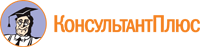 